St Helen’s ChuRCH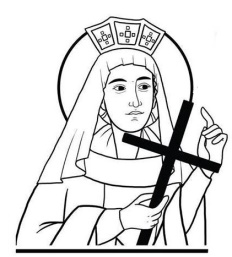 Watford WD24 6NJ01923 223175watfordnorth@rcdow.org.ukPriest of the DioceseFather Voy & Deacon Liam Lynchwww.rcdow.org.uk/watfordnorthfacebook.com/sthelenswatfordinstagram.com/sthelenswatford twitter.com/sthelenswatford_____________________________________________________________ If our Christianity is merely a set ofexterior practices camouflaging a life of compromise with the weakness and hypocrisy of the world, we fail in our mission to manifest the hidden Nature of God to men in our own lives.  We fail to let people know, by the spirituality and purity and strength of our own lives, that God is love, and that he loves them all as he loves his own son, and that he wants them all to recover their true identity as his sons and daughters.by Thomas MertonMONTH OF THE HOLY SOULSNovember is the Month of the Holy Souls when Holy Mass will be offered.  Please enclose the names of your deceased Parents, Relatives, Friends and all for whom you wish to pray, in the envelope provided and place it in the ‘marked’ basket in church or to the Presbytery asap.  Thank you._____________________________________________________________BAPTISMAL PREPARATIONThis will take place on the second Saturday of every month, in the Parish Hall at 10.00 with Deacon Liam.  If you would like to attend one of these sessions, please email the Parish Office watfordnorth@rcdow.org.uk with your details.Sunday 6TH NOVEMBER 202232nd Sunday in Ordinary TimeMASS INTENTIONS FOR THE WEEKSat 5th	08.30	Confessions / Exposition/		Adoration09:15	November Dead List.11:00	Baptism: O’Keeffe.18:00 	John Terrence Sherman Moral (1st year Anniversary of death)Sun 6th	09:00	November Dead List.11:00	Peter Linskey R.I.P.______________________________________________________________Mon 7th	09.15	Li si Hing Fong Families.Tues 8th	09:15	For the soul and birthday remembrance of Alfredo Da Silva.	09:30	Exposition/ AdorationWed 9th	CHURCH & OFFICE CLOSEDThurs 10th	10.00	Eucharistic Service.		Thanksgiving Mass – 		Vijaya FurtadoFri 11th	St Martin of Tours, Bishop: Mass & Office of the Memorial.	09.15 	Martin Goonan R.I.P.	09:30	Exposition/ AdorationSat 12th	St Josaphat, Bishop & Martyr: Mass & Office of the Memorial.	08.30	Confessions / Exposition/		Adoration09:15	November Dead List.18:00 	November Dead List.Sun 13th	The Sixth World Day of the Poor	09:00	November Dead List.11:00	November Dead List._____________________________________________________________SICK & RETIRED PRIESTS	Today’s second collection is for the Sick & Retired Priests’ Fund. Please give generously and help ensure our sick and older priests are financially supported, having given us a lifetime of dedicated service. Now we have a chance to give back and ensure that they are still greatly appreciated.  Thanks for your generosity._____________________________________________________________OTHER SHRINES - The Blessed Virgin Mary is not only adored in this country but She is also adored worldwide. There are several shrines dedicated to paying homage to Saint Mary and pilgrims from all over the world visit these places to worship and pray in the presence of the Mother of the Church.  www.cbcew.org.uk/week-4-other-shrines/_____________________________________________________________MASS INTENTIONSTo offer a Mass Intention, please post a note through the presbytery letterbox, or hand it to Fr Voy or to the office.  Thank you.CHRISTMAS RAFFLE & OTHER ITEMS FOR SALE	Top prizes are Christmas Hampers (1 food, 1 drink).  There will be various other prizes!  Tickets cost £1 per strip of 5 and are on sale after Masses.  Every Sunday you can purchase Christmas cards, candles and decorations etc, after Mass (from 09:30 to 11:00).    Thank you for your support.CHRISTMAS FAYRE Our Christmas Fayre will take place on Saturday 10th December 2022 from 12:00 – 14:00.  We will be grateful to receive your home-made cakes, bottles of drink and any unwanted gifts. Thank you for your support.SENIOR PARISHIONERS’ CHRISTMAS PARTY This will take place on Saturday 17th December 2022, at 12:00 for 12:30. If you would like to attend, please put your name on the list in the Hall Lobby and indicate if you require a lift.  Please do not put anyone else’s name down.  If you can help with lifts on the day or have any queries regarding the party, please contact Judith on 01923 680702 or 07760 378881.MEMORIES CAFE – bereavement and loss drop-in support sessions.  Every Monday - 11am to 1pm at the Watford Hospital Chaplaincy.  Memories Café offers a chance to meet with others who understand the experience of loss. It is a space to talk about the pain of bereavement and find mutual support and encouragement when you need it most. For more information please email: westherts.spiritualcare@nhs.net ST HELEN’S 50–50 FUND OCTOBER 2022 DRAW1st Prize £60 Jeff Pratley - No 116.2nd Prize £45 Patrick Ryan No 111.3rd Prize £30 Jeff Pratley No 51.Congratulations to all of our winners.OFFERTORY COLLECTION FORSunday 30th October 2022Planned Giving £103.00   Loose Plate £279.74Standing Orders for September:  £3,645.49If you would like to set up a monthlyStanding Order, our bank details are:HSBC Bank: WRCDT Watford NorthSort Code: 40-05-20 	Account No: 81263439Thank you for your continued support and generosity.SAFFRON ROBES IN NOTTINGHAM CATHEDRALTen Buddhist Monks joined a meeting organised by Bishop Patrick McKinney on 11 October at Nottingham Cathedral. They joined after lunch, as the monks do not eat after 12 noon.  The monks live at Wat Mahatthat Buddist Temple, Staffordshire. They spend their time chanting, meditating and studying Buddhist teachings.  They have great respect for silence and this is what we should learn from them.DIARY OF EVENTS10th November, 11am-1pm: Service of Commemoration ‘Coming Home’ – St Martin-in-the-Fields. Remembering those who have died homeless in the Greater London area in the last year. 12th November: 10.30am-5.00pm: Firm Foundations in a Cost-of-Living Crisis. All Saints College, 75 St Charles Square, W10 6EL. Caritas Westminster will explore responses to the crisis. Open to all from Diocesan parishes, schools and projects. An opportunity to hear from some of the organizations’ who are here to help. +Workshops. Free, with light lunch provided. Register at: https://www.eventbrite.co.uk/e/firm-foundations-in-a-cost-of-living-crisis-tickets-42265679685712th November, 11.30am-4pm: COP27 Global Day of Action Mobilisation – Join CAFOD, Westminster Justice & Peace, the Southern Dioceses Environment Network and other Catholic groups in the Faith Bloc for this rally on the middle Saturday of COP27, the UN Climate Conference. Meet at 11:30am outside St John’s Church, Waterloo, SE1 8TY, for prayers from different faith traditions to join main march outside the Shell building on the South Bank, Belvedere Road, London, SE1 7NA, at noon. Rally at Trafalgar Square, 2.30-4pm. Bring home-made banners or signs or use those provided by CAFOD. Contact Colette Joyce if you would like to walk with Westminster Justice & Peace – colettejoyce@rcdow.org.uk / 07593 434905. Register with CAFOD 21st to 29th November: Diocesan Pilgrimage to the Holy Land.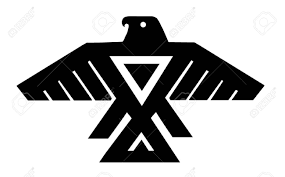 Thought for the week:  May we always walk with a sense of humility, kindness, wonder and respect for all living things as we follow the sacred trail of those who have come before us and those yet to come.	